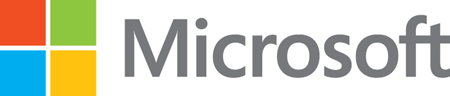 Microsoft Azure: Remote Desktop Web Access and Gateway Farm Deployment Desktop Hosting with Improved Availability and ScalePublished: November 2014
Microsoft CorporationCopyright information This document is provided "as-is". Information and views expressed in this document, including URL and other Internet website references, may change without notice. Some examples depicted herein are provided for illustration only and are fictitious. No real association or connection is intended or should be inferred. This document does not provide you with any legal rights to any intellectual property in any Microsoft product. You may copy and use this document for your internal, reference purposes. Microsoft, Active Directory, Hyper-V, SQL Server, Windows PowerShell, Windows, and Windows Server are either registered trademarks or trademarks of Microsoft Corporation in the United States and/or other countries. All other trademarks are property of their respective owners. © 2014 Microsoft Corporation. All rights reserved. This document provides guidance for deploying a Remote Desktop Web Access (RD Web Access) and Remote Desktop Gateway (RD Gateway) farm to improve the availability and scale of a Windows Server 2012 R2 Remote Desktop Services (RDS) deployment in Microsoft Azure Infrastructure Services. This document assumes, as a starting point, a basic desktop hosting deployment based on the Microsoft Azure Desktop Hosting Reference Architecture Guide and the Microsoft Azure Desktop Hosting Deployment Guide.The scope of this document is limited to:Deployment guidance for adding a second RD Web Access and RD Gateway virtual machine to a basic desktop hosting deployment.
For higher scale, additional virtual machines running RD Web Access and RD Gateway can be added by repeating the steps in this document.After reading this document, the reader should understand: How to deploy a second RD Web Access and RD Gateway virtual machine within a basic desktop hosting deployment in a single Microsoft Azure Cloud Service.There are multiple ways to deploy a desktop hosting solution. Throughout the document, specific examples are given that can be used as a starting point for a deployment. These examples are identified with the e.g. notation.PrerequisitesThis document assumes that the reader has already performed the following tasks.Create a Microsoft Azure subscription. See Microsoft Azure Free Trial.Launch and sign in to the Microsoft Azure Management Portal.Create a storage account. See How to Create a Storage Account.Create a basic desktop hosting service deployment in Azure Infrastructure Services. See Microsoft Azure Desktop Hosting Reference Architecture Guide and the Microsoft Azure Desktop Hosting Deployment Guide.Configure the current RD Web and Gateway virtual machine for high availability and load balancingCreate an availability set for the RD Web and Gateway virtual machineIn the Microsoft Azure Management Portal select VIRTUAL MACHINES, the RD Web and Gateway virtual machine created in the basic deployment (e.g. Contoso-WebGw1), and CONFIGUREUnder the AVAILABILITY SET drop down select Create an availability setEnter a name (e.g. WebGwAvSet) and select SAVECreate a load-balanced set for the endpointsIn the Microsoft Azure Management Portal select VIRTUAL MACHINES, the RD Web and Gateway virtual machine created in the basic deployment (e.g. Contoso-WebGw1), and ENDPOINTSSelect the HTTPS endpoint and EDITIn the EDIT ENDPOINT wizard select CREATE A LOAD-BALANCED SETEnter a LOAD-BALANCED SET NAME (e.g. WebGwHttpsLbSet) and accept the defaultsRepeat steps b. through d. for the UDP endpoint using an appropriate name for the load balanced set (e.g. WebGwUdpLbSet) and setting the PROBE PORT to 443Create an additional RD Web and Gateway virtual machineCreate a virtual machine to host the RD Web Access and RD Gateway role servicesIn the Microsoft Azure Management Portal select VIRTUAL MACHINES, +NEW, COMPUTE, VIRTUAL MACHINE, and FROM GALLERY Select Windows Server 2012 R2 DatacenterSelect the most recent VERSION RELEASE DATEEnter a VIRTUAL MACHINE NAME, e.g. Contoso-WebGw2Select the SIZE, e.g. A1Enter a NEW USER NAME and a NEW PASSWORD to be added to the local administrators groupSelect the new CLOUD SERVICE created in the prerequisitesAccept the REGION/AFFINITY GROUP/VIRTUAL NETWORK for this Cloud Service.Select the STORAGE ACCOUNT created aboveIn the AVAILABILITY SET list, select the availability set created above (e.g. WebGwAvSet)Accept the default ENDPOINTS, i.e. Remote Desktop and PowerShell.Prepare virtual machine for RDS deploymentConnect to the new RD Gateway virtual machine using Remote Desktop Connection (RDC) clientIn the Microsoft Azure Management Portal select VIRTUAL MACHINESSelect the RD Gateway virtual machine, e.g. Contoso-WebGw2Select DASHBOARD, CONNECT, and OPEN to open the RDC clientOn the RDC client, select Connect, Use another user account, and enter the user name and password for the local administrator account.Select Yes when warned about the certificate.Enable Remote ManagementFrom Server Manager, select Local Server and the Remote management current settingCheck the box to Enable remote management for this serverSelect OKOptional: Temporarily set Windows Update to not automatically download and install updates to avoid changes and reboots while deploying the system.From Server Manager, select Local Server and the Windows Update current settingIn the Windows Update dialog select Change Settings and Check for updates but let me choose whether to download and install themAdd the server to the domainFrom Server Manager, select Local Server and the Workgroup current settingIn the System Properties dialog, select Change… , Domain, and enter the domain name, e.g. Contoso.comEnter domain administrator credentialsRestart the serverAdd RD Web and Gateway server to the RDS deploymentCreate a Remote Desktop endpoint for the virtual machine running Remote Desktop Management Services (RDMS). The RDMS virtual machine will typically be the virtual machine running the first instance of RD Connection Broker deployed.Note: This procedure is not necessary if a Remote Desktop endpoint already exists for the RDMS virtual machine. In the Microsoft Azure Management Portal select VIRTUAL MACHINESSelect the RDMS server’s virtual machine, e.g. Contoso-AdCb1Select DASHBOARD, ENDPOINTS, and ADD to open the ADD ENDPOINT wizardIn the ADD ENDPOINT wizard, select ADD A STAND-ALONE ENDPOINT, set the NAME to Remote Desktop, and accept the default values for the PROTOCOL and PORTSConnect to the RDMS server using Remote Desktop Connection clientIn the Microsoft Azure Management Portal select VIRTUAL MACHINESSelect the RDMS server virtual machine, e.g. Contoso-AdCb1Select DASHBOARD, CONNECT, and OPEN to open the Remote Desktop Connect clientOn the RDC client, select Connect, Use another user account, and enter the user name and password for a domain administrator accountSelect Yes when warned about the certificateAdd the new RD Web Access and RD Gateway server to Server ManagerFrom Server Manager, select Manage and Add ServersIn the Add Servers dialog select Find NowSelect the newly created RD Web Access and RD Gateway server and OKAdd the new RD Web Access and RD Gateway servers to the deploymentFrom Server Manager, select Remote Desktop Services, Overview, DEPLOYMENT SERVERS, TASKS, and Add RD Web Access ServersIn the Add RD Web Access Servers wizard, select the newly created server, e.g. Contoso-WebGw2Select Next and AddWait for the RD Web Access role service to be installed successfully.Repeat steps a. through d. but use Add RD Gateway ServersAdd the RD Gateway servers to a farmFrom Server Manager on the RDMS server, select All Servers, right click one of the RD Gateway servers and select Remote Desktop ConnectionLogon to the RD Gateway server using a domain admin accountFrom Server Manager on the RD Gateway server, select Tools, Terminal Services, and RD Gateway ManagerIn the RD Gateway Manager’s left pane, select the Local computer (e.g. Contoso-WebGw1)In the RD Gateway Manager’s center pane, select Add RD Gateway Server Farm membersIn the Gateway properties dialog, select the Server Farm tab, enter the name of each RD Gateway server, then select Add and ApplyRepeat steps a. through f. for each RD Gateway serverAdd the server running AD DS and RD Connection Broker to the new RD Gateway server’s Resource Authorization Policies (RAP)
Note: This step is only required if the RD Connection Broker role service has been installed on the same server as AD DS role.From Server Manager on the RDMS server, select All Servers, right click an RD Gateway server, and select Remote Desktop ConnectionLogon to the RD Gateway server using a domain admin accountFrom Server Manager on the RD Gateway server, select Tools, Terminal Services, and RD Gateway ManagerIn the RD Gateway Manager’s left pane, expand the Local computer (e.g. Contoso-WebGw2) and expand PoliciesRight click Resource Authorization Policies, select Create New Policy, and CustomIn the New RD RAP dialog, enter a Policy name, e.g. AllowAdCbConnectionsSelect the User Groups tab and Add…In the Select Groups dialog, enter Domain Users and select OKIn the New RD RAP dialog, select the Network Resources tab, the Select an existing RD Gateway-managed group or create a new one radio button, and Browse…In the Select a RD Gateway-managed computer group dialog, select Create New Group…In the New RD Gateway-Managed Computer Group dialog, enter a group Name, e.g. AdCbGroupSelect the Network resources tab, enter the fully qualified domain name of the RD Connection Broker server (e.g. Contoso-AdCb1.Contoso.com), and select Add, OK, OK, and OKAdd the RD Web Access servers to a farmThe steps below configure the Validation and Decryption Machine Keys to be the same on both RDWeb sites.From Server Manager on the RDMS server, select All Servers, right click one of the RD Web Access servers, and select Remote Desktop ConnectionLogon to the RD Web Access server using a domain admin accountFrom Server Manager on the RD Web Access server, select Tools, Terminal Services, and Internet Information Services (IIS) ManagerIn the IIS Manager’s left pane, expand the local computer (e.g. Contoso-WebGw1), Sites, and Default Web Site and then select RDWebIn the IIS Manager’s center pane, right click Machine Key and select Open FeatureOn the Machine Key page Actions pane, select Generate Keys and ApplyDouble click the Validation Key field, right click and select CopyMinimize the RD Connection window to this RD Web serverRepeat steps b. through e. for the second RD Web Access serverFor the Validation Key, uncheck the box Automatically generate at runtime, double click the Validation Key field, right click, and select Paste.Under Actions, select ApplyMinimize the RD Connection window to the second RD Web Access server Maximize the RD Connection window to the first RD Web Access serverRepeat steps g. through k. for the Decryption KeyAfter the Validation Key and Decryption Key are identical on both RD Web Access servers, sign out of all RD Connection windows to the RD Web Access serversRe-install certificates for the RD Gateway serversFrom Server Manager on the RDMS server, select Remote Desktop Services, Overview, Tasks and Edit Deployment PropertiesIn the Deployment Properties dialog and expand CertificatesScroll down to the table and select the RD Gateway Role Service and Select existing certificate…In the Select Existing Certificate dialog, select Choose a different certificate and Browse…In the Open dialog, navigate to the location of the certificates (e.g. \\Contoso-CB1\Certificates), select the certificate file for the RD Web and Gateway server created during the prerequisites (e.g. ContosoRdGwCert) and select OpenEnter the Password for the certificate, check the box labeled Allow the certificate to be added to the Trusted Root Certificate Authorities certificate store on the destination computers, and select OK.In the Deployment Properties dialog select Apply.Wait for the certificate to be successfully applied to the RD Gateway server.Repeat steps c. through h. for the RD Web Access Role Service.Configure the RD Web and Gateway virtual machines for load balancingConfigure the additional RD Gateway virtual machine’s endpoints In the Microsoft Azure Management Portal select VIRTUAL MACHINES, the name of the RD Gateway server virtual machine added to the original deployment (e.g. Contoso-WebGw2), select ENDPOINTS, and ADDIn the ADD ENDPOINT wizard, select  ADD AN ENDPOINT TO AN EXISTING LOAD-BALANCED SET, accept the load balanced set created above, and enter the name HTTPSRepeat steps a. and b. for the UDP endpoint using the load balanced set for the UDP port created above.Configure the Azure Load Balancer to use IP affinityInstall the Microsoft Azure PowerShell Module on your computer (version 0.8.10.1 or later) by running the Microsoft Web Platform Installer. Click Run and Install when prompted.Run the Microsoft Azure PowerShell command prompt as administratorExecute the following:Add-AzureAccountSet-AzureLoadBalancedEndpoint -ServiceName "Contoso-CS1" -LBSetName "WebGwHttpsLbSet" -Protocol tcp -LocalPort 443 –ProbeProtocolTCP -ProbePort 443 -LoadBalancerDistribution "sourceIP"Set-AzureLoadBalancedEndpoint -ServiceName "Contoso-CS1" -LBSetName "WebGwUdpLbSet" -Protocol UDP -LocalPort 3391 –ProbeProtocolTCP -ProbePort 443 -LoadBalancerDistribution "sourceIP"Connect to deployment from the client computer over the InternetConnect to the deployment through RD Web Access and RD Gateway using Traffic ManagerNote: There are multiple ways to connect from a client computer to the desktop hosting deployment. These are described in the TechNet Wiki article titled Distribution of Remote Apps and Desktops in Windows Server 2012. The steps in this section connect using the RD Web Access site.Launch Internet ExplorerIn the address field, enter the FQDN of the Cloud Service, e.g. https://Contoso-CS1.cloudapp.net/RDWebSign in with a domain user accountUnder RemoteApp and Desktops select one of the collections created for this deployment, e.g. ContosoDesktopSelect ConnectSecure the deploymentDelete unused endpoints for the new RD Web Access and RD Gateway virtual machine (e.g. Contoso-WebGw2)In the Microsoft Azure Management Portal, select VIRTUAL MACHINES, the newly created virtual machine for this deployment (e.g. Contoso-WebGw2), ENDPOINTSSelect an endpoint (except the HTTPS and UDP endpoints) and DELETEWait for the endpoints to delete successfully.Repeat steps b. and c. for each endpoint (except the HTTPS and UDP endpoints).Repeat step 1 for the RDMS server virtual machine, e.g. Contoso-AdCb1